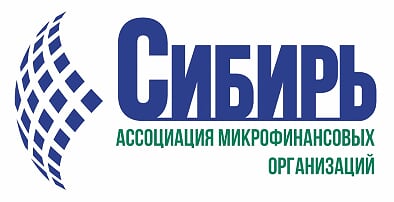 Президенту Ассоциации Микрофинансовых организаций «Сибирь»А.С. НефедовуЗАЯВЛЕНИЕ о вступлении в Ассоциацию Микрофинансовых организаций «Сибирь»Прошу принять вышеуказанную организацию в Ассоциацию Микрофинансовых организаций «Сибирь» (АМО «Сибирь»). С уставом и документами АМО «Сибирь» ознакомлен.   		Дата		Должность ___________ /Подпись__________/Расшифровка подписи_____________М.П.                                                                           ВОПРОСНИКк Заявлению о вступлении в Ассоциацию Микрофинансовых организаций «Сибирь»Дата		Должность ___________ /Подпись__________/Расшифровка подписи_____________1Полное официальное наименование организации2Дата государственной регистрации3ОГРН4ИНН/КПП5Регистрационный номер записи в государственном реестре МФО (при наличии)6Банковские реквизиты7Руководитель8Главный бухгалтер9Контактная информация (телефоны) 10Индекс, почтовый адрес 11Адрес электронной почты12Адрес сайта в сети Интернет1В какой саморегулируемой организации в сфере финансового рынка Вы состоите?Например, СРО «МИР»2Место оказания услугНапример, Головной офис — НовосибирскОбособленные подразделения — Иркутск, Омск3Источники финансированияНапример, Вклады учредителей, займы от юридических лиц, займы от физических лиц 4Какие виды займов Вы выдаетеНапример, Микрозаймы физическим лицам — до зарплатыМикрозаймы юридическим лицам — субъектам МСП 5Валюта баланса по состоянию на последнюю отчетную датуНапример,50 млн. рублей на 01 июля 2018 года6Объем займов по состоянию на последнюю отчетную датуНапример,70 млн. рублей на 01 июля 2018 года7Сведения о предполагаемом характере деловых отношений с АМО «Сибирь»Например, долгосрочный8Ваши ожидания от вступления в АМО «Сибирь»Например, хотим… 